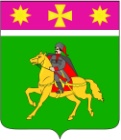 АДМИНИСТРАЦИЯПОЛТАВСКОГО СЕЛЬСКОГО ПОСЕЛЕНИЯКРАСНОАРМЕЙСКОГО РАЙОНАпроектП О С Т А Н О В Л Е Н И Еот  ________________                                                                                     № _____станица ПолтавскаяОб утверждении Положения о порядке согласования администрацией Полтавского сельского поселения Красноармейского района передачи в аренду без проведения конкурсов и аукционов муниципального имущества Полтавского сельского поселения Красноармейского района, закрепленного на праве хозяйственного ведения либо оперативного управления за муниципальными учреждениями культуры Полтавского сельского поселения Красноармейского района В соответствии с Гражданским кодексом Российской Федерации, Федеральным законом от 26 июля 2006 г. № 135-ФЗ «О защите конкуренции», Федеральным законом от 6 октября 2003 г. №  131-ФЗ «Об общих принципах организации местного самоуправления в Российской Федерации», постановлением Правительства Российской Федерации от 9 сентября 2021 г.            № 1529 «Об утверждении Правил заключения без проведения конкурсов или аукционов договоров аренды в отношении государственного или муниципального имущества, закрепленного на праве хозяйственного ведения либо оперативного управления за государственными или муниципальными организациями культуры», на основании пункта 8 Положения  о порядке управления и распоряжения имуществом, находящимся в муниципальной собственности Полтавского сельского поселения Красноармейского района, утвержденного решением Совета Полтавского сельского поселения Красноармейского района от 26 февраля 2015 г. № 6/1, руководствуясь Уставом Полтавского сельского поселения Красноармейского района администрация Полтавского сельского поселения Красноармейского района                                 п о с т а н о в л я е т:1. Утвердить Положение о порядке согласования администрацией Полтавского сельского поселения Красноармейского района передачи в аренду без проведения конкурсов и аукционов муниципального имущества Полтавского сельского поселения Красноармейского района, закрепленного на праве хозяйственного ведения либо оперативного управления за муниципальными учреждениями культуры Полтавского сельского поселения Красноармейского района (приложение).2. Общему отделу (Соколовская М. А.) обнародовать настоящее постановление в установленном порядке и разместить на официальном сайте администрации Полтавского сельского поселения Красноармейского района в информационно-телекоммуникационной сети «Интернет».3. Контроль за выполнением настоящего постановления возложить на заместителя главы Полтавского сельского поселения Гористова В. А.4. Постановление вступает в силу со дня его обнародования.Глава Полтавского сельского поселения Красноармейского района                                                                   В. А. Побожий ПОЛОЖЕНИЕо порядке согласования администрацией Полтавского сельского поселения Красноармейского района передачи в аренду без проведения конкурсов и аукционов муниципального имущества Полтавского сельского поселения Красноармейского района, закрепленного на праве хозяйственного ведения либо оперативного управления за муниципальными учреждениями культуры Полтавского сельского поселения Красноармейского района1. Общие положения1. Настоящее Положение устанавливает порядок согласования муниципальными учреждениями культуры Полтавского сельского поселения Красноармейского района (далее – муниципальные учреждения культуры) с администрацией Полтавского сельского поселения Красноармейского района передачи в аренду без проведения конкурсов и аукционов муниципального имущества Полтавского сельского поселения Красноармейского района, закрепленного на праве хозяйственного ведения либо оперативного управления (далее – имущество) за муниципальными учреждениями культуры Полтавского сельского поселения Красноармейского района (далее - Положение).2. Заключение договоров аренды имущества муниципальными учреждениями культуры осуществляется без проведения конкурсов или аукционов в соответствии с ч. 3.5 ст. 17.1 Федерального закона  от 26 июля 2006 г. № 135-ФЗ «О защите конкуренции», постановлением Правительства Российской Федерации от 9 сентября 2021 г. № 1529 «Об утверждении Правил заключения без проведения конкурсов или аукционов договоров аренды в отношении государственного или муниципального имущества, закрепленного на праве хозяйственного ведения либо оперативного управления за государственными или муниципальными организациями культуры» в случае заключения этих договоров:1)  с организациями общественного питания в целях создания необходимых условий для организации питания посетителей и работников муниципальных учреждений культуры;2) с юридическими лицами и индивидуальными предпринимателями, осуществляющими розничную торговлю сувенирной, издательской и аудиовизуальной продукцией, в целях организации соответствующей целям деятельности учреждений культуры розничной торговли сувенирной, издательской и аудиовизуальной продукцией для обеспечения потребностей посетителей муниципальных учреждений культуры.3. Муниципальное учреждение культуры по результатам рассмотрения заявки юридического лица или индивидуального предпринимателя, о необходимости заключения договора аренды обязана обратиться в администрацию Полтавского сельского поселения Красноармейского района, исполняющую функции и полномочия учредителя (далее - учредитель), с обращением о согласовании передачи такого имущества в аренду (далее - обращение).4. В обращении указываются следующие сведения:1) наименование предполагаемого арендатора, сведения о месте его нахождения, почтовый адрес и номер контактного телефона;2) сведения об имуществе, закрепленном на праве хозяйственного ведения либо оперативного управления, которое предлагается передать в аренду;3) обоснование того, что передача в аренду имущества, закрепленного на праве хозяйственного ведения либо оперативного управления, будет способствовать более эффективному его использованию;4)  срок, на который предлагается заключить договор аренды;5) правовое обоснование выбора предполагаемого арендатора для предоставления ему имущества в аренду без проведения торгов:а) потребность арендатора в имуществе, предполагаемые цели использования имущества;б) информация об ассортименте продукции и товаров, предлагаемых для реализации при оказании услуг общественного питания посетителям и работникам муниципального учреждения культуры, - для организации общественного питания;в) информация об ассортименте сувенирной, издательской и аудиовизуальной продукции - для юридических лиц и индивидуальных предпринимателей, осуществляющих розничную торговлю.5. К обращению прилагаются следующие документы:1) проект договора аренды имущества;2) отчет об оценке рыночной стоимости арендной платы, подготовленный в соответствии с законодательством Российской Федерации об оценочной деятельности (со сроком давности не более трех месяцев на дату представления);3) копия заявки предполагаемого арендатора (организации общественного питания, юридического лица или индивидуального предпринимателя, осуществляющих розничную торговлю сувенирной, издательской и аудиовизуальной продукцией),4) копия документа, удостоверяющего личность, и выписка из Единого государственного реестра индивидуальных предпринимателей (со сроком давности не более 1 месяца) - для индивидуальных предпринимателей;5) выписка из Единого государственного реестра юридических лиц (со сроком давности не более 1 месяца) - для юридических лиц.6. В случае поступления в муниципальное учреждение культуры от 2 и более заявителей заявок в отношении аренды одного вида (видов) имущества обращения учредителю направляются в порядке очередности исходя из даты поступления заявок.7. Учредитель рассматривает обращение и все приложенные к нему документы в течение пяти рабочих дней со дня их поступления и принимает одно из следующих решений:1) согласовать передачу имущества в аренду.2) отказать в согласовании передачи имущества в аренду.8. Основаниями для отказа в согласовании передачи имущества в аренду являются:1) передача имущества в аренду не будет способствовать более эффективной организации деятельности муниципального учреждения культуры;2) цели передачи в аренду имущества не соответствуют видам деятельности муниципального учреждения культуры, предусмотренным ее уставом;3) передача имущества в аренду согласована по результатам рассмотрения обращения муниципального учреждения культуры в отношении заявки, поступившей ранее в порядке очередности. 4) иное основание. 9. Принятое решение оформляется учредителем в форме постановления администрации Полтавского сельского поселения Красноармейского района, осуществляющей функции и полномочия учредителя в отношении муниципального учреждения культуры, и направляется муниципальному учреждению культуры в течение трех дней со дня его принятия.10. Решение об отказе в согласовании передачи имущества в аренду должно содержать обоснование причин отказа.При принятии решения об отказе в согласовании передачи в аренду имущества, обращение и прилагаемые к нему документы возвращаются муниципальному учреждению культуры в течение трех дней со дня принятия такого решения.11. Постановление администрации Полтавского сельского поселения Красноармейского района о согласовании передачи имущества в аренду является основанием для заключения муниципальным учреждением культуры договора аренды имущества без проведения конкурсов или аукционов.12. Муниципальное учреждение культуры в течение 10 дней со дня заключения договора аренды уведомляет в письменной форме учредителя и собственника имущества о заключении договора аренды (с приложением перечня переданного в аренду имущества и указанием срока его передачи в аренду).13. В случаях, предусмотренных законодательством Российской Федерации, договор после его подписания обеими сторонами подлежит государственной регистрации в Управлении Федеральной службы государственной регистрации, кадастра и картографии по Краснодарскому краю.Глава Полтавского сельского поселении Красноармейского района                                                                   В. А. Побожий ПриложениеУТВЕРЖДЕНОпостановлением администрацииПолтавского сельского поселенияКрасноармейского районаот  _______________ № _____